Spotify Reveals Details Of $9B In 2023 Royalty PaymentsHalf of the $9 billion in royalties Spotify paid to artists last year went to performers who self-distributed their content or worked with independent labels, the streaming giant says. The number of artists generating significant revenue on the audio streamer has nearly tripled since 2017, Spotify reports, with 1,250 performers generating more than $1 million in 2023.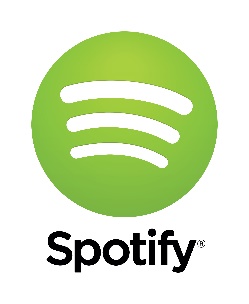 The Associated Press 3/19/24https://apnews.com/article/spotify-loud-clear-report-8ddab5a6e03f65233b0f9ed80eb99e0c